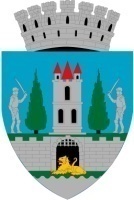 Kereskényi Gábor, primar al municipiului Satu Mare,În temeiul prevederilor art. 136 alin. (1) din Ordonanța de Urgență a Guvernului nr. 57/2019 privind Codul administrativ, cu modificările și completările ulterioare, îmi exprim inițiativa în promovarea unui proiect de hotărâre având ca obiect: aprobarea Studiului de fezabilitate si a indicatorilor tehnico-economici la obiectivul de investiţie: ,,Managementul traficului transportului public şi rutier - componentele: staţii de autobuz şi intersecţii”, în susținerea căruia formulez prezentul,Referat de aprobarela proiectul de hotărâre privind aprobarea documentației în faza SF si a indicatorilor tehnico economici la obiectivul de investiţie: ,,Managementul traficului transportului public şi rutier - componentele: staţii de autobuz şi intersecţii”,Primăria Municipiului Satu Mare intenționează să depună spre finanțare proiectul ,,Managementul traficului transportului public şi rutier - componentele: staţii de autobuz şi intersecţii” prin Programul regional Nord Vest 2021 – 2027 - Utilizarea crescută a transportului public și a altor forme de mobilitate urbană ecologice.Acest proiect are ca scop reducerea emisiilor de dioxid de carbon și implicit creșterea calității aerului și a vieții în municipiul Satu Mare prin extinderea sistemului de management al traficului pentru transport public, înființarea și modernizarea de stații de autobuz SMART; prin realizarea unui sistem de monitorizare a traficului rutier având în vedere modernizarea sistemelor de semaforizare existente şi semaforizarea unor noi intersecții și treceri de pietoni, a fluidizării circulației auto, implementarea sistemului de impunere a reglementărilor de circulație. În acest sens s-a contractat realizarea documentației în faza SF, aferentă obiectivului de investiție ,,Managementul traficului transportului public şi rutier - componentele: staţii de autobuz şi intersecţii”,  care prevede a se executa următoarele tipuri de lucrări: Extinderea sistemului de management al traficului pentru transport public și înființarea și modernizarea a de stații de autobuz SMART în municipiul Satu MareSe propune:- realizarea unui centru de comandă și control al sistemului de stații inteligente, a unui sistem informatic care să permită accesul cetățenilor la informații în timp real asupra transportului public, inclusiv facilități de planificare a călătoriei și va conține funcționalități specifice pentru persoane cu dizabilități. -înființarea și modernizarea a 100 stații inteligente de transport public de diverse dimensiuni, dintre care 54 stații cu nivel de dotare ridicat și 46 stații cu nivel de dotare mediu.Cele două niveluri de dotare menționate prezintă următoarele componente de sistem:Arhitectura fizică a sistemului de stații inteligente de transport public cuprinde următoarele subsisteme: Subsistemul stație de autobuz; Subsistemul de informare; Subsistemul de monitorizare video; Subsistemul de monitorizare a parametrilor de calitate a mediului înconjurător; Subsistemul comunicații; Subsistemul centrul de control integrat. Sistemul trebuie privit ca un sistem informatic complex, modular, cu posibilitatea de adaptabilitate la condiții dinamice și de mobilitate ale cetățenilor din oraș.În implementarea acestui proiect va fi asigurată compatibilitatea cu sistemul de management al traficului pentru transport public implementat deja la nivelul Municipiului Satu Mare, respectiv cu echipamentele și software-urile din Centrul de comandă și control.Sistem de monitorizare a traficului rutier în municipiul Satu Mare. Elementele sistemului de monitorizare a traficului rutier constau în:Implementarea componentei de trafic management, cu toate subsistemele sale: locale (înintersecții și treceri de pietoni semaforizate), centrale (echipamente în Centrul de control) si distribuite (rețea de comunicații); sistemul asigură o adaptare a timpilor de semaforizare în funcție de informațiile asupra fluxurilor de trafic primite în timp real de la echipamentele din teren – management adaptiv al traficului;Implementarea componentei de prioritizare a vehiculelor de transport public: componenta locală și componenta centrală; sistemul asigură prioritizarea vehiculelor de transport public în locațiile semaforizate, în vederea reducerii duratei de deplasare a acestora și a respectării graficelor de circulație;Implementarea componentei de monitorizare, cu toate subsistemele sale: locale (în intersecții și treceri de pietoni semaforizate), centrale (în Centrul de control) si distribuite (rețea de comunicații): sistemul asigură monitorizarea video a locațiilor semaforizate, în vederea creșterii siguranței rutiere pentru toți participanții la trafic: conducători auto, călători cu transportul public, bicicliști, pietoni;Implementarea componentei de enforcement, cu toate subsistemele sale: locale, centrale si distribuite (rețea de comunicații):o Sistem detecție trecere pe roșu;o Sistem detecție depășire viteză legală;o Sistem cântărire în mișcare;o Sistem identificare automată a numerelor de înmatriculare.Sistemul asigură detecția depășirii vitezei legale și a trecerii pe culoarea roșie a semaforului, în vederea creșterii siguranței rutiere pentru toți participanții la trafic: conducători auto, călători cu transportul public, bicicliști, pietoni; de asemenea, sistemul are rolul de creștere a siguranței traficului rutier și de suport pentru luarea de decizii asupra organizării circulației, prin înregistrarea vehiculelor care intră/ies din municipiu, precum și prin detectarea depășirii greutății autorizate la intrările în municipiu;Implementarea componentei de informare, cu toate subsistemele sale: locale (pe principaleleartere de intrare în municipiu) și centrale (echipamente și software în Centrul de control): sistemul are rolul de a oferi informații și a propune rute alternative vehiculelor aflate în tranzit, contribuind la decongestionarea traficului în interiorul municipiului;Implementarea componente de creștere a siguranței pietonilor: componenta locală – treceride pietoni inteligente, care avertizează asupra prezenței pietonilor pe trecerea de pietoni.Va fi asigurată compatibilitatea cu celelalte sisteme complementare implementate la nivelul municipiului Satu Mare.Elementele fizice ale componentelor sistemului constau în:Componenta management adaptiv al traficului:26 locații semaforizate înființate/modernizate în vederea asigurării unui management adaptiv al traficuluiComponenta monitorizare și supraveghere video în locațiile semaforizate:26 locații semaforizate înființate/modernizate în care se montează camere video de supraveghereComponenta enforcement:5 locații în care se montează camere detecție trecere pe roșu10 locații în care se montează camere detecție depășire viteză legală5 locații în care se montează camere LPRComponenta informare călători:5 locații în care se montează panouri VMSComponenta cântărire în mișcare:5 locații în care se montează sisteme WIMComponenta treceri de pietoni inteligente:10 locații în care se instalează treceri de pietoni inteligenteComponenta centrală:Echipamente/software CCC; integrarea subsistemelor din teren în CCC.INDICATORI TEHNICO-ECONOMICI PROPUȘI PRIN PROIECT :LOT 1:    Valoarea totală a investiției:		58.382.873,86  lei inclusiv TVA, din care:    Construcții-Montaj:  	             	  7.942.082,73  lei inclusiv TVALOT 2:Valoarea totală a investiției:		46.602.622,50  lei inclusiv TVA, din care:   Construcții-Montaj:  	             	12.247.277,33  lei inclusiv TVADURATA DE REALIZARE A  INVESTIȚIEI: 	LOT 1:  30 luni,  din care:	6 luni proiectare			24 luni execuțieLOT 2:  24 luni,  din care:	6 luni proiectare			18 luni execuțieFaţă de cele prezentate mai sus, raportat la prevederile art. 129 alin. (2) lit. b) coroborat cu prevederile alin. (4) lit. d) din O.U.G. nr. 57/2019 privind Codul administrativ, cu modificările și completările ulterioare, potrivit cărora consiliul local potrivit competențelor sale şi în condiţiile legii aprobă documentații tehnico-economice pentru lucrările de investiții de interes local propun spre dezbaterea şi aprobarea Consiliului Local Satu Mare, Proiectul de Hotărâre privind aprobarea documentației Studiu de Fezabilitate și a indicatorilor tehnico-economici la obiectivul de investiţie: ,,Managementul traficului transportului public şi rutier - componentele: staţii de autobuz şi intersecţii”INIŢIATOR :PRIMARKereskényi GáborNiveluri de dotareComponente sistemNiveluri de dotareComponente sistemNivel ridicat de dotare Nivel mediu de dotare Sistem de iluminat Sistem de iluminat Panou publicitar Panou publicitar Banca Banca Rastel biciclete inteligent X Ecran tactil Panou afișaj mesaje variabile cu dispozitiv audio Conexiune internet Conexiune internet Camera CCTV cu funcții de video-analiză Camera CCTV cu funcții de video-analiză Facilități nevăzători Facilități nevăzători Monitorizare a parametrilor de calitate a mediului înconjurător Monitorizare a parametrilor de calitate a mediului înconjurător 